Le départ d’un être cher a laisséun grand vide pour toujours dans vos vies…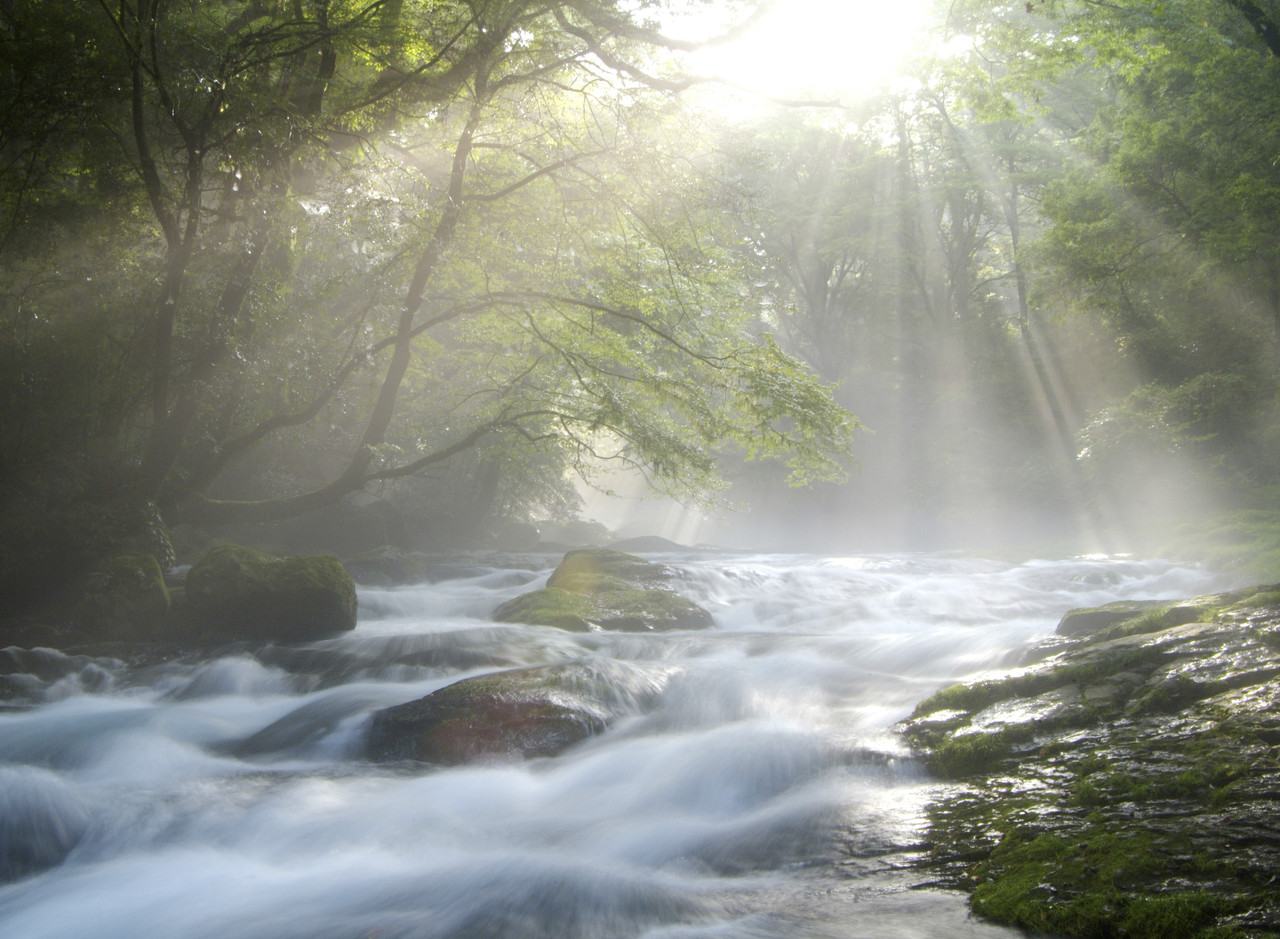 Il faut garder espoir, qu’un jour, voussoyez à nouveau réunis.